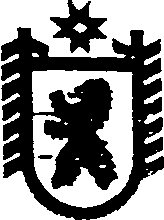 Республика КарелияАДМИНИСТРАЦИЯ  ЧерноПОРОЖСКОГО СЕЛЬСКОГО ПОСЕЛЕНИЯПОСТАНОВЛЕНИЕот  15 ноября  2017 года   №  38п. Черный ПорогОб отмене Постановления администрации Чернопорожского сельского поселенияот 17 декабря 2015  № 49 «Об утверждении административного регламента администрации Чернопорожского сельского поселения по предоставлению муниципальной услуги «Предоставление земельных участков, государственная собственность на которые не разграничена, гражданам и юридическим лицам в собственность, постоянное (бессрочное) пользование без проведения торгов»          Рассмотрев протест прокуратуры Сегежского района от 27.10.2017 г. № 07-09-2017 на постановление администрации Чернопорожского сельского поселения от  17 декабря  2015 г. №  49 «Об утверждении административного регламента администрации Чернопорожского сельского поселения по предоставлению муниципальной услуги «Предоставление земельных участков, государственная собственность на которые не разграничена, гражданам и юридическим лицам в собственность, постоянное (бессрочное) пользование без проведения торгов»       постановляет:1.Отменить Постановление администрации Чернопорожского сельского поселения от 17 декабря  2015 г. № 49  «Об утверждении административного регламента администрации Чернопорожского сельского поселения по предоставлению муниципальной услуги «Предоставление земельных участков, государственная собственность на которые не разграничена, гражданам и юридическим лицам в собственность, постоянное (бессрочное) пользование без проведения торгов»2.Обнародовать настоящее постановление путем размещения официального текста настоящего  постановления  в информационного – телекоммуникационной сети «Интернет» на официальном сайте администрации Чернопорожского сельского поселения http://home.onego.ru/~segadmin/ omsu_selo_cherny_porog.htm.3.Контроль за исполнением настоящего постановления оставляю за собой.Глава Чернопорожского сельского поселения:                                             С.А. Потапов